DESIGNAÇÃO DE RELATORESDe ordem da presidente da Comissão de Assuntos Sociais, Deputada Liliane Roriz, nos termos do art. 78, inciso VI, do Regimento Interno da CLDF, informamos que a proposição a seguir relacionada foi distribuída à presidente desta Comissão para proferir parecer:PRAZO PARA PARECER: 02 dias úteis, a partir de 23/ agosto/ 2012.Brasília-DF, 23 de Agosto de 2012Atenciosamente,EGERINEU  MARQUES BRANDÃO JUNIOR-SECRETARIO DA CAS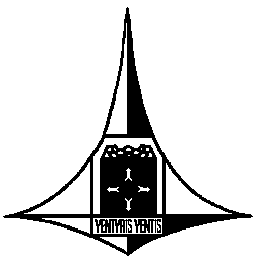 CÂMARA LEGISLATIVA DO DISTRITO FEDERALCOMISSÃO DE ASSUNTOS SOCIAISPraça Municipal – Quadra 02 – lote 05 – CEP 70.094.902 – Brasília – DFTelefones: 33488691 e 33488690                                       Fax: 3348-8672Depª. Liliane RorizPLC-45/2012